Note from the United Kingdom of 9 August 2021Subject:	 Images of the European Health Insurance Cards (EHIC) and Global Health Insurance Cards (GHIC) circulated by the UK GovernmentThe UK presented a note (A.C. 051/21) which set out the UK Government’s steps on implementing the social security coordination provisions of the Withdrawal Agreement and the Protocol on Social Security Coordination of the EU – UK Trade & Cooperation Agreement. This note provides the relevant images for the UK-issued Health Insurance Cards in circulation, as requested by the Administrative Commission secretariat.The UK has provided a similar notification to the Specialised Committee on Social Security Coordination, as per the obligations set out in the Protocol on Social Security Coordination.United Kingdom cards in circulationStudent CRA EHICThe Withdrawal Agreement student EHICs are distinguished by country specific text in the PIN and should continue to be accepted by healthcare providers in that Member State as evidence of an individual’s entitlement to necessary healthcare under the Withdrawal Agreement. In addition, given students also have rights under the Protocol, we ask that under Article SSCI.75 of the Protocol, those new student CRA EHICs are accepted by healthcare providers in all other EU Member States as evidence of an individual’s entitlement to necessary healthcare. The Specialised Committee on Social Security Coordination have also been notified.CRA EHIC (issued from November 2020)Current legal basis: Citizens’ Rights Agreement (of the Withdrawal Agreement)Validity Period: 5 yearsValid in: EEA and SwitzerlandFRONT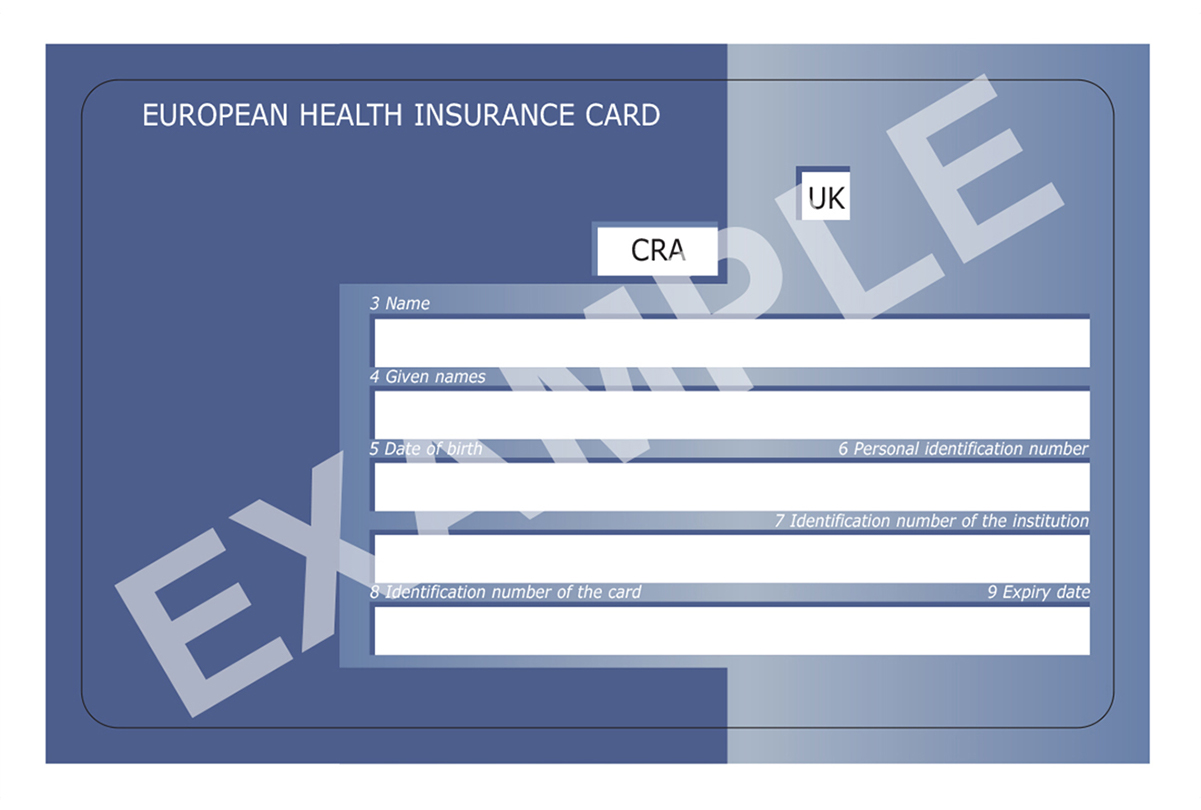 BACK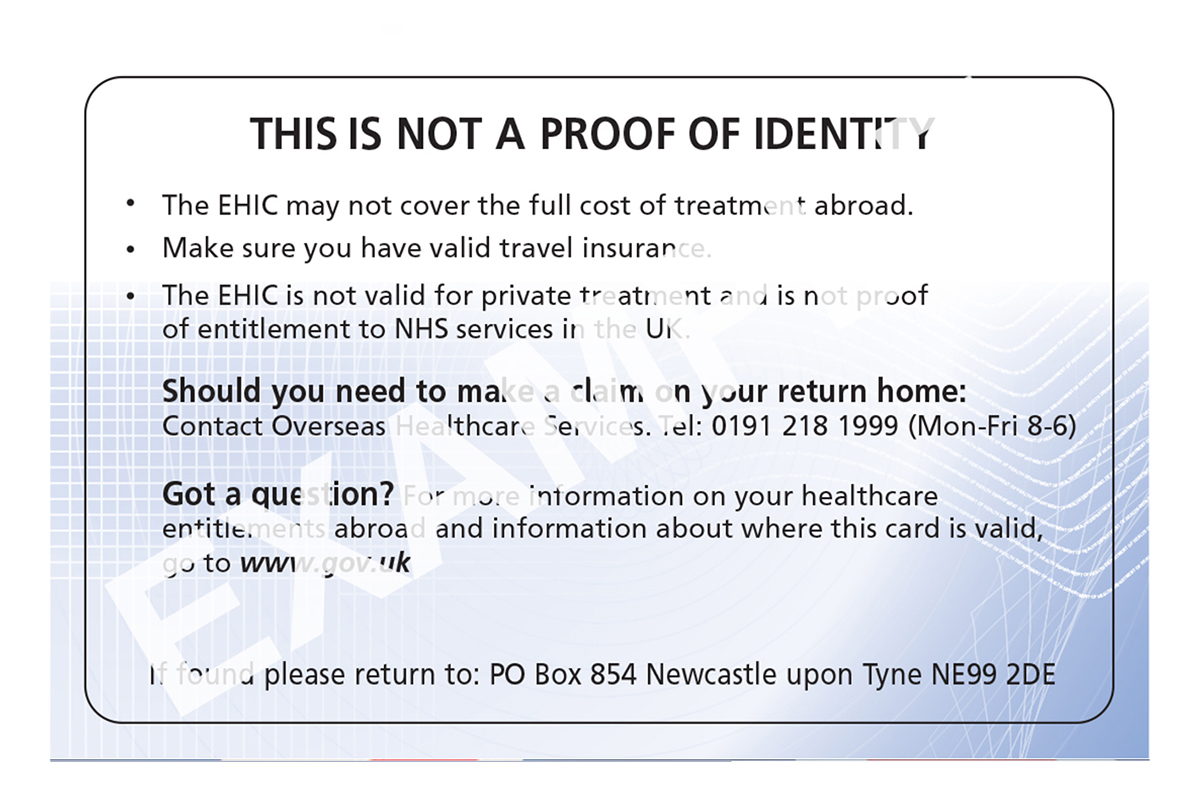 Student CRA EHICCurrent legal basis:Citizens’ Rights Agreement (of the Withdrawal Agreement) – in country of study which is specified in the Personal Identification Number Social Security Protocol of the EU – UK Trade and Cooperation AgreementValidity Period: Length of studyValid in:In country of study (EEA & Switzerland)EU 27FRONTBACKUK EHIC (without EU stars, issued since February 2020)Current legal basis: Social Security Protocol of the EU – UK Trade and Cooperation AgreementValidity Period: 5 yearsValid in: EU27FRONT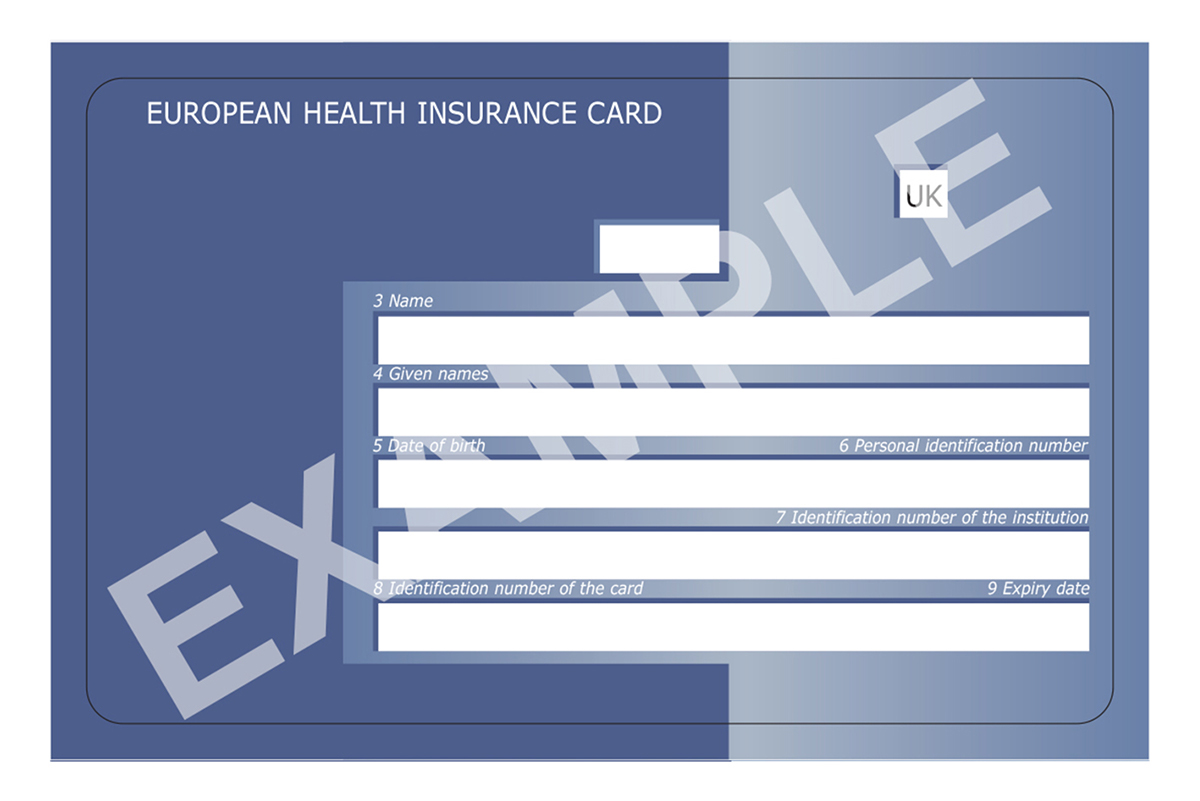 BACK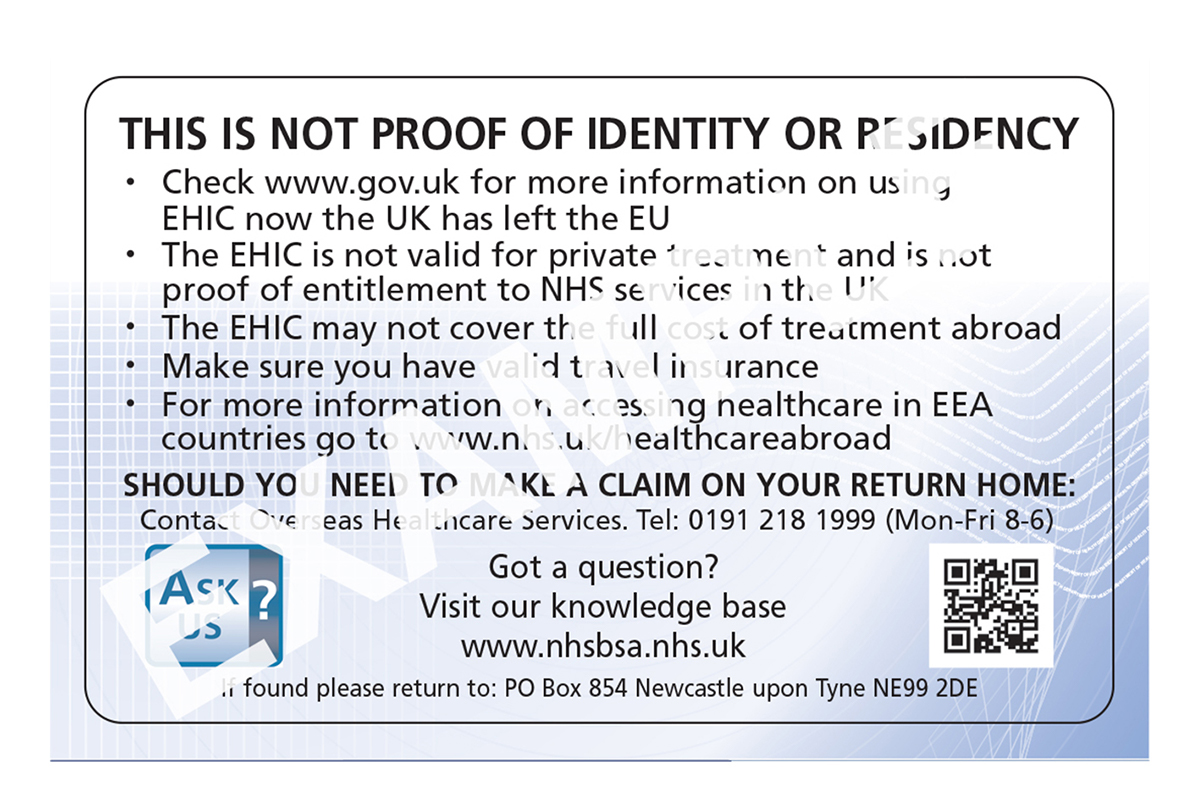 UK EHIC (with stars, issued up to 31 January 2020)Current legal basis: Social Security Protocol of the EU – UK Trade and Cooperation AgreementValidity Period: 5 yearsValid in: EU27FRONT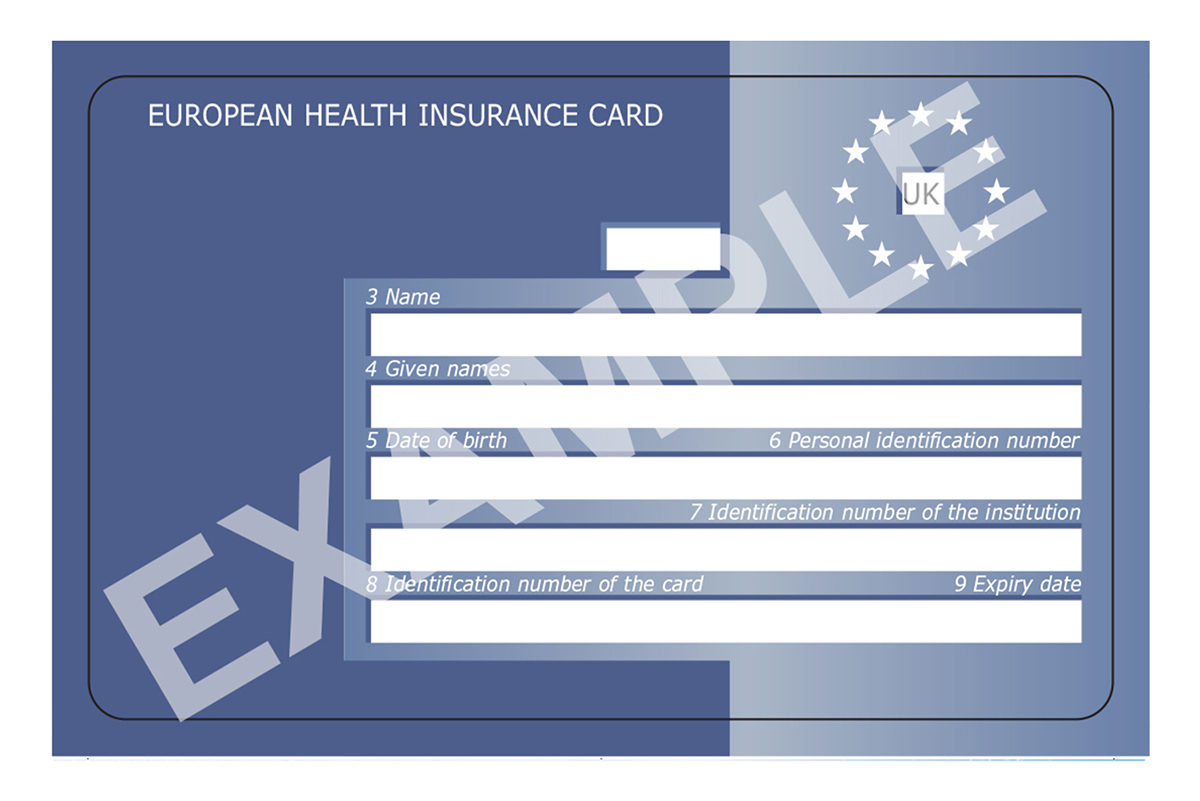 BACK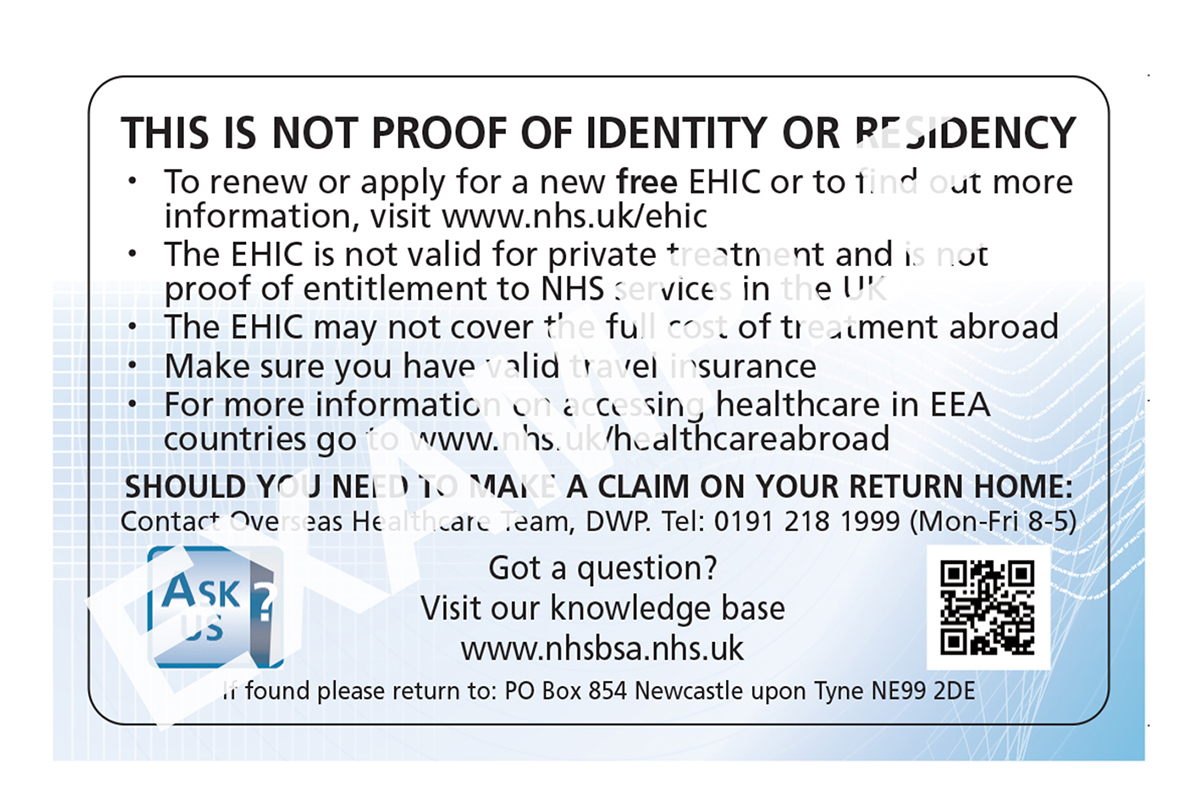 GHIC (UK branding)Current legal basis: Social Security Protocol of the EU – UK Trade and Cooperation AgreementValidity Period: 5 yearsValid in: EU27FRONT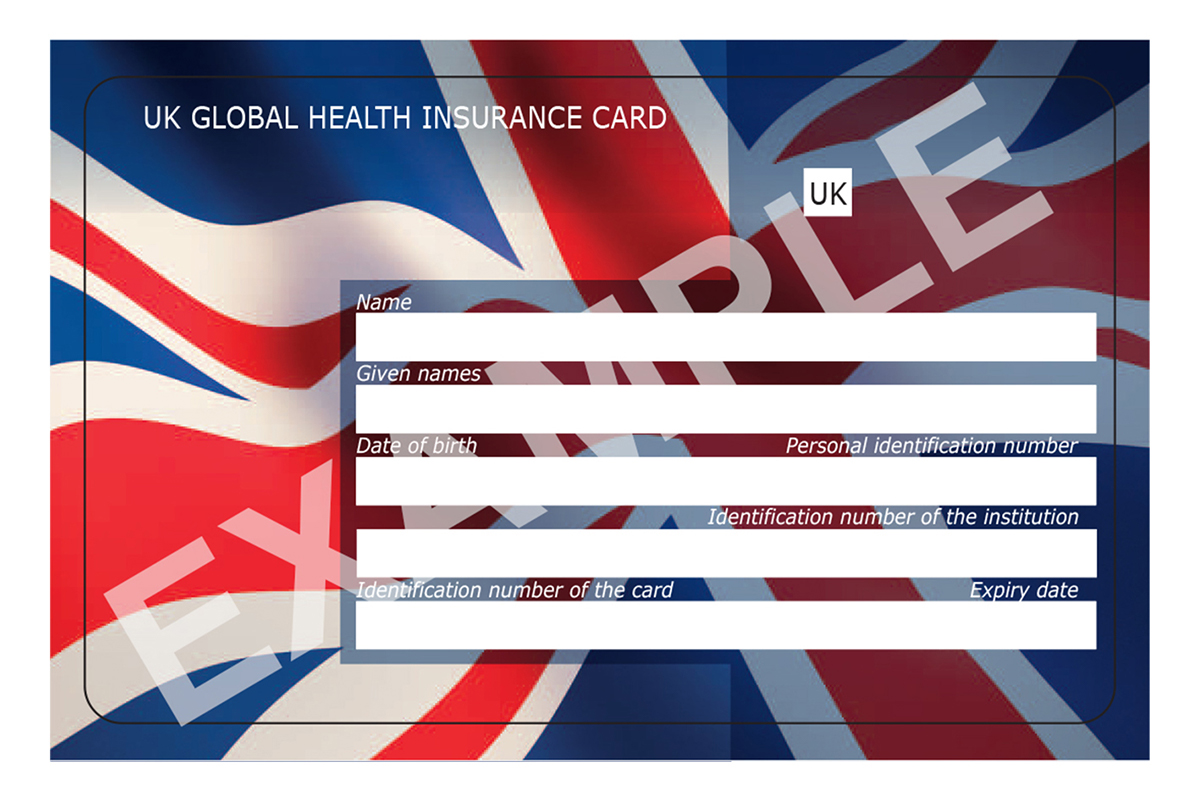 BACK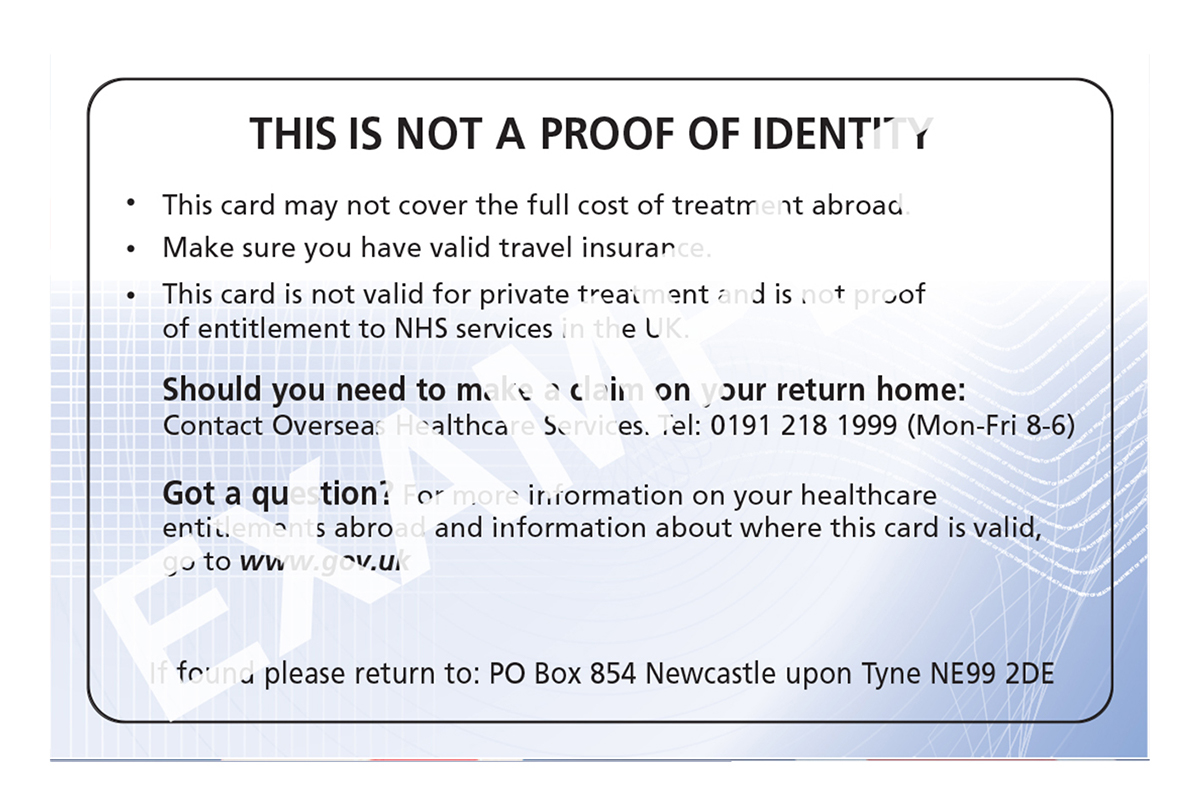 GHIC (neutral design, available to residents of Northern Ireland)Current legal basis: Social Security Protocol of the EU – UK Trade and Cooperation AgreementValidity period: 5 yearsValid in: EU27FRONT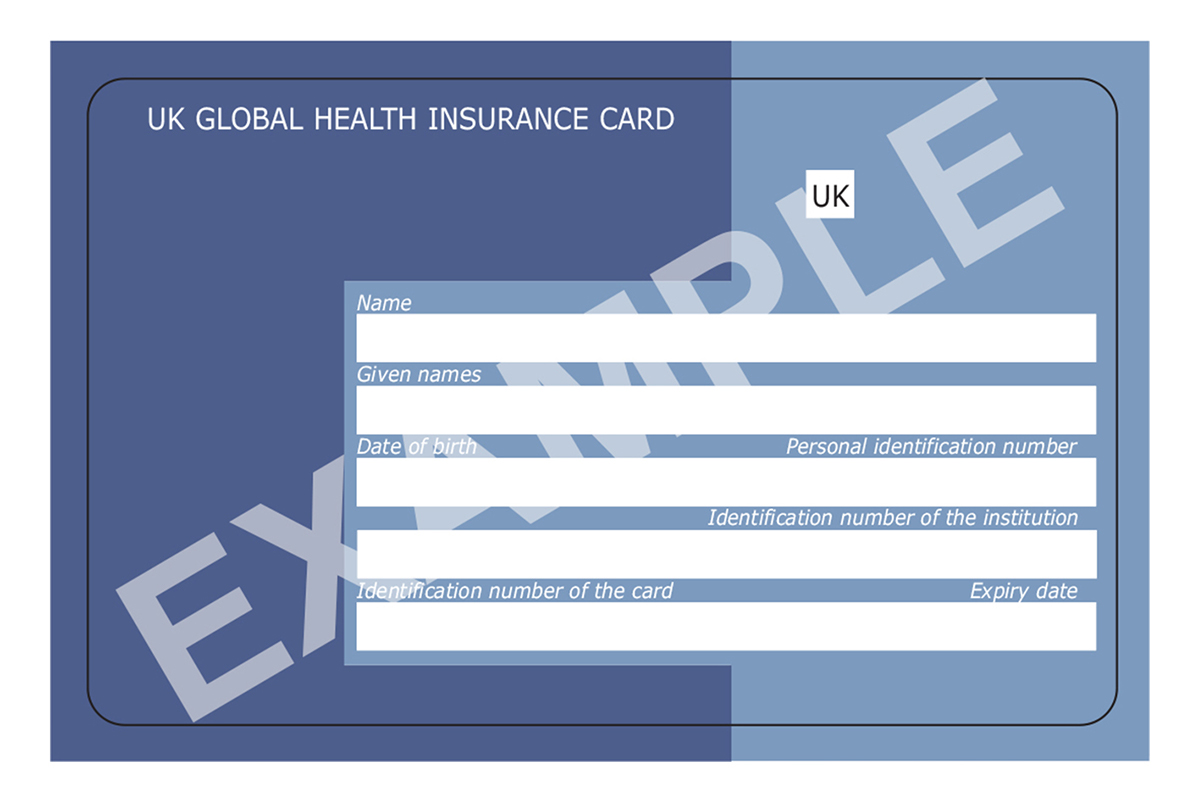 BACK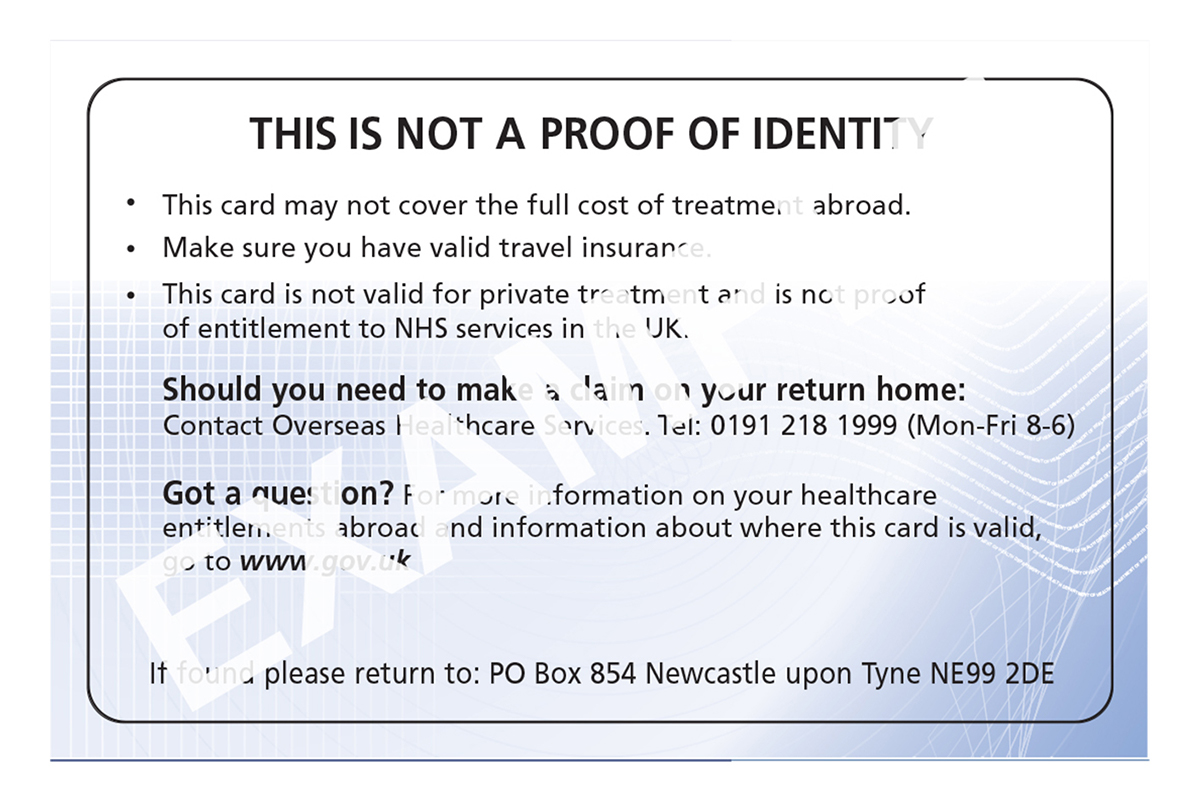 CardCurrent legal basisValidity PeriodValid inCRA EHIC (issued from November 2020)Citizens’ Rights Agreement (of the Withdrawal Agreement)5 yearsEEA and SwitzerlandStudent CRA EHIC (see below)Citizens’ Rights Agreement (of the Withdrawal Agreement) – in country of studySocial Security Protocol of the EU – UK Trade and Cooperation AgreementLength of studyIn country of study (EEA & Switzerland) EU 27UK EHIC (without EU stars, issued since February 2020)Social Security Protocol of the EU – UK Trade and Cooperation Agreement5 yearsEU27UK EHIC (with stars, issued up to 31 January 2020)Social Security Protocol of the EU – UK Trade and Cooperation Agreement5 yearsEU27GHIC (UK branding)Social Security Protocol of the EU – UK Trade and Cooperation Agreement5 yearsEU27GHIC (neutral design, available to residents of Northern Ireland)Social Security Protocol of the EU – UK Trade and Cooperation Agreement5 yearsEU27